 Stepping Stones Request  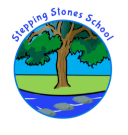 ForOutreach Support Silver PackagePLEASE ENSURE THE PARENT/CARER SIGNS THIS REQUEST FORM (this can be collected on the first visit)Please highlight either number 1 or number 2:What are the child’s strengths? (Please bullet point)What are the specific behaviours which have led to this referral? (Please bullet point)Current Academic LevelsWhat support has been implemented to date? Please tick.External Agencies Involved. Please tick and give dates.Please provide the following information below when submitting your referral form.                                                                                                                                                                    Tick to ConfirmPlease return the completed form and accompanying documentation to:Main contactemail: diane.sheron@steppingstones.lancs.sch.ukPlease cc the following contact into your referral:  email: f.taylor@steppingstones.lancs.sch.ukPlease note, the parental signature can be provided at the first visit. Child Protection    Yes/ NoChild in Need   Yes/NoLooked after child   Yes/No  Local Authority:Number of days Fixed Term Exclusions:Number of days Fixed Term Exclusions:Head Teacher’s Name:Head Teacher’s Name:Class Teacher’s name:Email: Class Teacher’s name:Email: SENCO’s name:Email:SENCO’s name:Email:Name of referrer & postDate of request:EMAIL:Previous schools/Reason for change:Previous schools/Reason for change:Previous schools/Reason for change:1. This is an early intervention as the child is struggling with their behaviour.2. This child is now at risk from permanent exclusionReading  Writing Maths In class supportCounsellingOne to one withdrawalBehaviour planSocial skills groupPastoral support plan/IEPInterventionsOtherCAMHsEducational PsychologistSocial CareSpeech and LanguageOtherName and relationship of adult with Parental Responsibility:Parental/Carer Consent I confirm that I have discussed the reasons for and purpose of the above request with school staff and confirm that I wish to have Stepping Stones Specialist teacher involvement with my child, as referred to above.  I confirm that I have parental responsibility.  I understand that any written report or other documentation will be sent direct to the school Senco, who will then send this documentation to me. I have been provided with the “Privacy Notice” and consent to my and my child’s personal information being held and processed as described in the document. Parent/Carer signature:Most recent Individual plans (IEP, PSP &/or behavioural) are attached Copy of Family assessments (previously CAF)Relevant Reports: e.g. EP, Speech & Language, CAMHS